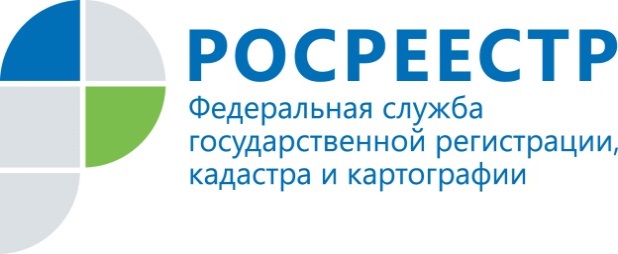 АнонсРосреестр Татарстана совместно с Кадастровой палатой проведут горячую линию 25 июня с 11.00 до 12.00 Управление Росреестра по Республике Татарстан совместно с филиалом ФГБУ «Федеральная кадастровая палата Росреестра» по Республике Татарстан проведут горячую линию по вопросам  регистрации прав и кадастровому учету. На вопросы жителей Казани по телефону (843)255-25-71 от Росреестра Татарстана будут отвечать начальник отдела государственной регистрации недвижимости физических лиц Эндже Мухаметгалиева, от Кадастровой палаты – начальник отдела обеспечения ведения ЕГРН Анна Кайнова. Также «горячая линия» в этот день с 8.00 до 12.00 будет проведена в районах республики. Телефоны для жителей городов и районов Республики Татарстан размещены на официальном сайте Управления –  rosreestr.tatarstan.ru в разделе Обращения граждан – Горячие линии.Звоните и задавайте свои вопросы.    Контакты для СМИПресс-служба Росреестра Татарстана+8 843 255 25 10